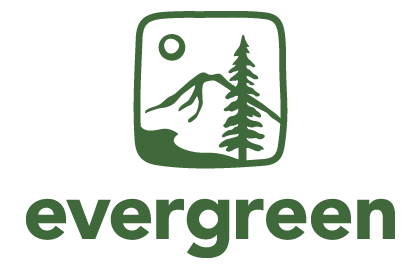 Telework AgreementUse this form to develop requirements for telework. This document is required by the College’s Telework Policy and is intended to ensure that both the employee and the employer have a clear, shared understanding of the employee’s telework arrangement. Each telework arrangement is unique depending on the needs of the position, supervisor, and employee. In defining a telework arrangement, the employee and their supervisor are expected to evaluate the costs and benefits of telework, identify work expectations, and clearly communicate how expectations may be met.This telework agreement is not a contract of employment, does not provide any contractual rights to continued employment, and may be terminated by the employer at any time with reasonable advance notice, unless it is for alleged misconduct or an emergency, in which case, it may be terminated immediately. It does not alter or supersede the terms of the existing employment relationship.Telework InformationWork Schedule and LocationNote: The daily hours worked provided below must match the official Work Schedule Change/Assignment form on file with Human Resource Services, as applicable.Optional: Complete the next work schedule section if different than previous week (add additional weeks as needed):Telework ExpectationsThe general expectation for a telework arrangement is that the employee will effectively accomplish all of their regular job duties, regardless of work location.The employee agrees:To be available and responsive during scheduled work hours.My duties, obligations, and responsibilities as a telecommuting employee are the same as onsite workers, including my obligation to respond to my voicemail, email, and other messages in a timely manner.While telecommuting, I will work at the above-listed locations during my telecommuting work schedule, unless I have received prior approval to temporarily work elsewhere.I agree to and will follow all meal break and rest period state and federal laws, college policy, and applicable collective bargaining agreement provisions.That any time off, modification to assigned schedule, or overtime must be prearranged and approved by the employer according to work unit guidelines and consistent with the rules applicable to my employment (e.g., College policy and procedures, collective bargaining agreement, civil service rules).Summarize specific expectations for this telework arrangement below. Additional expectations may be added as needed.Telework Arrangement ModificationEither the employee or their supervisor may end a telework arrangement by providing reasonable advance notice unless it is for alleged misconduct or an emergency, in which case it may be terminated immediately. This provision does not apply to telework arrangements made through the disability accommodation process. All employee-proposed changes are subject to employer approval.Telework Review Temporary modifications to this agreement should be discussed between the employee and supervisor. All telework agreements should be renewed at least annually using a new Telework Agreement form.Specify a date to meet and discuss the effectiveness of the telework arrangement.Equipment and Technology AccessThe employee and employer agree to work together to ensure that the alternate worksite is safe, productive, and ergonomically suitable. The employee and supervisor shall work together to determine whether the work unit will issue new or additional equipment necessary to perform the job, or if an employee already has the required equipment, the unit may determine that the employee will use their own equipment. Telework arrangements do not typically result in the duplication of office equipment. Specify any equipment or technology the employee will need to telework and whether it will be employee or employer provided. In the event of equipment failure or service interruption, the employee must notify employer immediately to discuss alternate assignments or other options.Items provided by the College, including items purchased by the employee and reimbursed, remain the property of the College and may only be used for state business. College property must meet the expectations for information security, be properly secured, and returned to the College at the end of the teleworking arrangement. Employees are responsible for loss or damage to College property that is used when teleworking.Equipment/Supplies by Work LocationAdditional DetailsUse this section to document any other details not already covered by this telework agreement.Policies and Procedure Acknowledgement						   Telework Agreement SignaturesI acknowledge that this telework agreement has been discussed with me and I agree to the terms and conditions herein.I agree to ensure that the employee named herein is provided with the resources, training, equipment, and supplies necessary for effective telework. I affirm that I have thoughtfully considered how to successfully integrate the teleworking employee named herein into the unit’s teams, culture, and opportunities.I agree to ensure that the employee named herein is provided with the resources, training, equipment, and supplies necessary for effective telework. I affirm that I have thoughtfully considered how to successfully integrate the teleworking employee named herein into the unit’s teams, culture, and opportunities.FilingFor Classified, Non-Represented Exempt, and Represented Exempt: Supervisor submits this form to Human Resource Services for review and filing; supervisor and employee retain a copy of this form. For Temporary/Hourly and Student employees: Supervisor and employee retain a copy of this form.Employee NameEvergreen A#Position TitleEmployee Type Classified    Non-Represented Exempt    Represented Exempt Temporary/Hourly    Student Classified    Non-Represented Exempt    Represented Exempt Temporary/Hourly    Student Classified    Non-Represented Exempt    Represented Exempt Temporary/Hourly    StudentWeekly FTEOvertime Eligible Yes  No Yes  No Yes  NoWork UnitAppointing Authority or Reporting Dean NameSupervisor NameArrangement requested by Employee  Employer  Employee  Employer  Employee  Employer Telework arrangement (select one) 1 day per week  2 days per week  3 days per week  4 days per week  5 days per week or Other, regularly scheduled. Description:       Occasional telework. Description:      Out of State Telework Request Yes, State:        NoNote: Preapproval is required; see Out-of-State Worker policy. Yes, State:        NoNote: Preapproval is required; see Out-of-State Worker policy. Yes, State:        NoNote: Preapproval is required; see Out-of-State Worker policy.Address where telework will be performed:Telework arrangement effective datesStart date:       End date, if applicable:        IndefiniteStart date:       End date, if applicable:        IndefiniteStart date:       End date, if applicable:        IndefiniteTrial telework arrangement Yes, date to evaluate:        No Yes, date to evaluate:        No Yes, date to evaluate:        NoDay of WeekDaily Hours WorkedWork Location(provide description if working at both sites in one day)Sunday Campus  Telework site      Monday Campus  Telework site      Tuesday Campus  Telework site      Wednesday Campus  Telework site      Thursday Campus  Telework site      Friday Campus  Telework site      Saturday Campus  Telework site      Day of WeekDaily Hours WorkedWork Location(provide description if working at both sites in one day)Sunday Campus  Telework site      Monday Campus  Telework site      Tuesday Campus  Telework site      Wednesday Campus  Telework site      Thursday Campus  Telework site      Friday Campus  Telework site      Saturday Campus  Telework site      ExpectationsSupervisor’s comments and expectationsEmployee’s comments and expectationsCommunication with clients/ students/stakeholders, team, and supervisor, including methods of communicationWorking with family members at home (if applicable)Duties, events, or activities that require in-person attendance. Detail any notice requirements and travel expense coverage (if applicable)Other: Telework plan review dateEquipment(enter N/A if the item is not assigned)College LocationProvided byTelework LocationProvided byNotesLaptopDocking stationDesktop computerMouseKeyboardMonitor(s)DeskDesk chairWebcamPhoneHeadset/microphonePower strip/extension cordPrinterOffice suppliesErgonomic modifications (e.g., keyboard tray, glare filter, foot stool, etc.)OtherPolicy/ProcedureEmployee InitialsI have read and understand this agreement and the College’s Telework Policy and, if applicable, Out-of-State Worker Policy.I understand that I am required to comply with all timekeeping and overtime regulations and meal break and rest period provisions defined by state or federal law (e.g., the Fair Labor Standards Act), collective bargaining agreements, civil service rules, or College policy.I understand that the work I do while teleworking remains subject to College records retention policy and applicable regulations, including the Washington State Public Records Act RCW 42.56.I understand that work-related injuries at my telework location during agreed-upon working hours may be covered by Workers’ Compensation. I am required to report any work-related illness or injury to my supervisor immediately and am required to fill out an accident report as an internal record of the incident within 24 hours of the event or claim.I agree to maintain the confidentiality of all College information and documents and prevent unauthorized access to any College system or information.I have read and understand the College’s Appropriate Use of Information Technology Resources policy.I understand that I am responsible for loss or damage to College property that is used when teleworking.I understand that the College assumes no responsibility for my expenses related to internet service, heating, electricity, water, security, insurance, and usage of personal residence. In addition, the College assumes no responsibility for any damage to, wear of, or loss of my personal property. I remain liable for injuries to third parties and/or family members on my premises/residence.I understand this telework agreement is not a contract of employment, does not provide any contractual rights to continued employment, and may be terminated by the employer at any time with reasonable advanced notice, unless it is for alleged misconduct or an emergency, in which case, it may be terminated immediately. It does not alter or supersede the terms of the existing employment relationship.Employee SignatureDateAppointing Authority/Reporting Dean SignatureDateSupervisor Signature (if different from above)Date